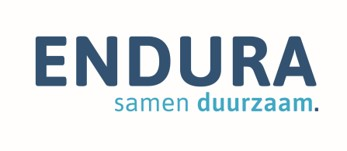 Verslag Algemene Ledenvergadering  ENDURA (Concept)Datum vergadering:	22-02-2018, 19.30 – 21.30 uurLocatie:			California, Deventerweg, HarderwijkVerslag van:		ALV Energiecoöperatie EnduraAanwezig:	Bestuursleden,  directeur, 31  leden, 4 belangstellendenAgendaOpening door de voorzitter                                                                                                                     Verslag vergadering ALV 6 december 2017		Korte toelichting stand van zaken Endura                                                                                                        door de directeur, Wim Sederel			Vragen en opmerkingen vanuit de leden						                                                                                                   Participatiereglement				  Projecten Rantrime en B&I park		       Uitgifte Zondelen en EnduradelenRondvraag en sluitingOpening door de voorzitter     Ruud Mantingh heet de aanwezigen van harte welkom en opent de vergadering.  Martijn Stoffelsen, kantoordirecteur van “Rabobank Randmeren” in Harderwijk, is aanwezig om een warmtebeeldcamera te overhandigen aan Henk van de Berg van de Endura Werkgroep Warmte. Deze camera is aangeschaft van het geldbedrag dat de Rabobank vorig jaar beschikbaar heeft gesteld in het kader van het Samen Sterker Fonds (SSF). Henk van de Berg schetst de eerste ervaringen met de camera. Het is een nuttig instrument om warmtelekken in beeld te kunnen brengen. Een groepje vrijwilligers gaat de camera gebruiken om bij (nieuwe) Enduraleden, op aanvraag, een warmtebeeldfoto te maken. Martijn Stoffelsen licht toe dat dit jaar een initiatief van Landstede m.b.t. een robotica afdeling namens Harderwijk mee zal doen aan de SSF-competitie van Rabobank Randmeren die op 11 april 2018 zal plaatsvinden in het Hart van Holland in Nijkerk. Hij nodigt alle aanwezigen van harte uit om bij deze avond aanwezig te zijn.   Verslag vergadering ALV 6 december 2017Er zijn geen opmerkingen over de tekst of naar aanleiding van het verslag van 6 december 2017. Het verslag wordt vastgesteld.Korte toelichting stand van zaken Endura                                                                                                        door de directeur, Wim SederelWim Sederel schetst een aantal actuele ontwikkelingen rond Endura. Hij noemt onder meer het volgende:De ontwikkeling dat landelijk de krachten m.b.t. duurzame energie steeds meer gebundeld worden en dat dat ook in Harderwijk noodzakelijk is. Er zijn nu nog teveel losstaande initiatieven in Harderwijk, waar door bundeling van krachten effectiever en efficiënter kan worden gewerkt, met behoud van de eigen focus en doelstellingen.Mede daarom zet Endura zich in om na de gemeenteraadsverkiezingen een Harderwijker Energiepact te bewerkstelligen met de Bedrijvenkring, gemeente, politieke partijen en andere maatschappelijke organisaties en groepen die zich met duurzame energie bezighouden.De verwachting dat de Gemeente ook de volgende € 25.000,- subsidie voor 2018 zal toekennen, mede naar aanleiding van een gesprek met de Commissie Ruimte van de Gemeenteraad. Het besluit wordt op 8 maart genomen.De inzet van Endura op verenigingen, wijken en organisaties om nieuwe leden en vrijwilligers te werven. Endura heeft nu 107 leden en een zestal actieve vrijwilligers. Er zijn via Endura 18 stroomafnemers bij SamenOm.De beschikbare daken voor zonnepanelen aan de Graaf Ottolaan en Galvanistraat zijn technisch goedgekeurd. Volgende stappen in de planvorming kunnen worden gezet.Met de Zorggroep N-W Veluwe wordt een intentieovereenkomst getekend voor een zonnedak op de Sonnevanck gebouwen.Op 13 maart wordt er een Energiecafé georganiseerd onder het motto: “waar krijg jij energie van?” Er worden o.a. ervaringen besproken hoe woningen op verschillende manieren energieneutraal kunnen worden gemaakt. Alle Enduraleden zijn daarvoor van harte uitgenodigd!Vragen en opmerkingen vanuit de ledenDe voorzitter vraagt of er naar aanleiding van het voorgaande of anderszins nog vragen of opmerkingen zijn over zaken, die niet op de agenda terugkomen. Dat blijkt niet het geval.Participatiereglement	Wim Sederel licht het Participatiereglement toe. Belangrijk is dat financiële deelneming in (projecten van) Endura gericht is op het realiseren van de duurzame energiedoelen, niet op beleggen. Wim laat een aantal hoofdonderwerpen zoals beschreven in het reglement de revue passeren, zoals de aantallen participaties en waarde, de toekenningsprocedure, de overdraagbaarheid etc. (zie voor de inhoud het reglement). Wim licht toe dat er van elk project nog een informatiebrochure wordt gemaakt op geleide van het format van de Autoriteit Financiële Markten (AFM). Er is geen prospectus verplicht, maar Endura is gehouden haar leden goed en transparant te informeren over de businesscase en de risico’s.  De informatiebrochure moet ook toegestuurd worden naar AFM. Vervolgens hebben de leden gelegenheid vragen te stellen. Daarbij komen onder meer de volgende vragen aan de orde:Hoe wordt bepaald hoeveel ruimte er is om Enduraparticipaties in te wisselen? Het bestuur bepaalt elk jaar de ruimte op basis van de financiële positie en begroting en legt dat ter goedkeuring aan de ALV voor.Moet rekening gehouden worden met een veranderend overheidsbeleid m.b.t. teruggave energiebelasting? Wellicht verstandig verschillende scenario’s te beschrijven? Er moet inderdaad rekening mee gehouden worden dat de tarieven van energiebelasting zouden kunnen veranderen. We gaan er wel van uit dat de overheid het stelsel van regels rond de postcoderoos voor reeds gestarte projecten, gedurende de looptijd van 15 jaar niet wijzigt. Hoe werkt het met Paneeldelen bij verhuizingen? Bij verhuizingen buiten het postcoderoos gebied, vervalt de mogelijkheid om de energiebelasting te verrekenen. De paneeldelen kunnen overgedragen worden aan een ander lid, conform de spelregels in het reglement.Waarom wordt een maximum aantal per persoon gehanteerd? Dat maximum is opgenomen om zoveel mogelijk leden in de gelegenheid te stellen te participeren. Daarnaast is het spreiden van risico’s een belangrijke overweging.Geldt hetzelfde maximum ook voor rechtspersonen (bedrijven) die lid zijn? Het antwoord is ja.Stel dat het aantal benodigde participanten nog niet bereikt is en het benodigde bedrag kan wel worden opgehaald omdat iemand bereid is meer dan het maximum aantal participaties te kopen, wat dan? In dat geval zal het bestuur zich beraden om te bezien of het verstandig is een uitzondering te maken.  De leden worden daarbij uiteraard betrokken.De artikel m.b.t. “overlijden” zijn wat kort door de bocht geformuleerd. Het is verstandig om eerst contact te hebben met nabestaanden voordat het bedrag aan participaties wordt teruggestort. Dit o.a. in verband met erfrecht e.d. Het bestuur zegt toe dat aan deze artikelen bovenstaande wordt toegevoegd.Na deze vragenronde vraagt de voorzitter goedkeuring voor dit participatiereglement via een stemming door handopsteken. Daarbij worden de aan leden uitgereikte groene en rode kaartjes gebruikt. Besluit: De leden geven unaniem goedkeuring aan dit Participatiereglement.Bestuurslid Henry Staal peilt hoeveel leden op dit moment al belangstelling hebben . Dat blijken er op dit moment zo’n 15 te zijn. Hij vraagt degenen die mee willen denken om te zorgen dat er voldoende participanten zijn, zich bij hem of een ander bestuurslid te melden. Projecten Rantrime en B&I parkWim Sederel licht de stand van zaken m.b.t. het zonnedak op Manege Rantrime in Hierden toe. Hij heeft een gesprek gehad met het bestuur van Rantrime over het gewenste aantal panelen en de benodigde extra investering voor een dikkere stroomkabel. Men heeft gekozen voor het maximum aantal van 866 panelen en een variant van een stroomkabel tegen kosten van € 17.000,-. Daarbij kan op de warmste dagen van het jaar op de meest zonnige uren, niet helemaal het volle vermogen van de panelen worden gebruikt. Al met al is dit de best renderende variant, gegeven de noodzakelijke investering. De businesscase zal naar verwachting in april aan de ALV kunnen worden gepresenteerd.Een van de leden geeft ter overweging sponsoring  te regelen voor de stroomkabel. Het bestuur neemt dit idee mee. Verder wordt gevraagd of het Rantrime dak ook gesplitst kan worden in een deel voor Zondelen en een deel voor Paneeldelen.  Directie en bestuur geven aan dit niet wenselijk te vinden. Er moet voor de PCR regeling op Rantrime een aparte coöperatie worden opgericht. Het is beter werkbaar om per project met één type participaties te werken. Er komen nog voldoende nieuwe daken beschikbaar, zodat een breed aanbod kan worden gemaakt van typen participaties, al naar gelang de behoeften en mogelijkheden van de leden.Is het mogelijk een deel van de productie op te slaan in batterijen? In de toekomst wellicht wel, nu is daar nog geen passende en haalbare oplossing voor.Een van de leden geeft aan dat het aantal van 866 wel ambitieus is. Is daar voldoende belangstelling voor? Vooral ook omdat het een bijzondere regeling blijft: het terugverdienen van de investering loopt via teruggave van de energiebelasting. Wim Sederel geeft aan dat hijzelf en zeker ook het bestuur van Rantrime er vertrouwen in heeft, dat voldoende (nieuwe) leden geïnteresseerd kunnen worden om mee te doen.Vervolgens licht Wim Sederel de businesscase toe van het zonnedak op het B&I park. Zie zijn presentatie die als bijlage bij dit verslag wordt opgenomen. Er ligt nu een concreet projectplan en lokale ondernemer van Drunen heeft de beste aanbieding gedaan. Aan hem zal de uitvoering worden gegund. De benodigde financiering bestaat uit 3 componenten: een deel subsidie (SDE+ en daarnaast € 100.000,- van de provincie als minstens 50 leden 25% van de benodigde financiering inbrengen), een banklening (€ 309.000,-) en de uitgifte van Zondelen (ter waarde van € 141.000,-). De leden hebben nog de volgende vragen:Het is een bitumen dak. Hoe zit het met het onderhoud daarvan als er panelen op liggen? Daarmee is rekening gehouden in de opzet/aanpak. Er worden o.a. looppaden tussen de panelen gerealiseerd. De panelen geven ook extra bescherming aan het dak, zodat minder onderhoud nodig is. Het project wordt ook verzekerd tegen calamiteiten.Het rendement op de Zondelen is 5%, maar wat gebeurt er met de meeropbrengst?  De meeropbrengst wordt weer geïnvesteerd in nieuwe projecten. Het bestuur zal daar t.z.t een voorstel voor doen aan de ALV.Uitgifte Zondelen en EnduradelenOp basis van de goedgekeurde begroting van Endura heeft het bestuur besloten om 250 Enduradelen (met een totale waarde van € 25.000,-) uit te geven in 2018. Het is mogelijk om deze Enduradelen na 5 jaar in te wisselen. Doelstelling daarbij is om er (op dat moment) op zijn minst 2% rendement per jaar bij uit te keren. Dit is geen garantie en is afhankelijk van de winst die de coöperatie gaat maken. De mogelijkheid om in te wisselen en het definitieve rendement worden bepaald door de ALV. Via de Enduradelen wordt ledenkapitaal (eigen vermogen van de coöperatie) gevormd Op basis van de hiervoor geschetste businesscase m.b.t. het B&I dak, heeft het bestuur verder besloten om 1.410 Zondelen uit te geven, met een totale waarde van € 141.000,-. Dit zijn participaties in de vorm van een obligatielening die in 15 jaar wordt afgelost met een rendement van 5%. De totale investering is € 550.000,- waarvan de verwachting is dat € 100.000,- gesubsidieerd wordt vanuit de provincie en € 309.000,- gefinancierd wordt door een bank. De totale stroomproductie door 1.800 zonnepanelen is goed voor zo’n 125 huishoudens in Harderwijk.Ten behoeve van beide uitgiften wordt nog een uitgebreide informatiebrochure opgesteld volgens AFM format. Leden kunnen al wel vast hun naam doorgeven als er belangstelling is, maar de definitieve inschrijving gebeurt later, als alle info beschikbaar is.Vanuit de leden zijn er nog enkele vragen/overwegingen/suggesties die worden meegegeven: Enduradelen lijken minder aantrekkelijk door de lagere rente en grotere onzekerheid over het rendement. Toch is het ook nodig om het benodigde ledenkapitaal te verkrijgen. Dat is waar het in deze coöperatie om draait, gezamenlijk duurzame doelstellingen realiseren. De levensvatbaarheid van Endura is van belang en hangt samen met Enduradelen. Wellicht een mogelijkheid om Enduradelen en Zondelen te koppelen door bijvoorbeeld te stellen dat altijd eerst een Enduradeel gekocht moet worden, voordat Zondelen kunnen worden aangeschaft? Het bestuur zegt toe dit idee in overweging te nemen;Levert het zonnedak op het BIP ook iets op voor Endura? Ja er wordt een jaarlijks bedrag gerekend voor de ontwikkelkosten, onderhoud, administratie, e.d.;Hoort dit qua belasting in Box 3? Ja. Participanten krijgen jaarlijks een jaaropgave;Maak zichtbaar op de website wat de tussenstanden zijn. Hoeveel Endura- en Zondelen al uitgegeven, hoeveel nog te gaan?Maak ook mogelijk dat Enduradelen of Zondelen geschonken kunnen worden aan familie of relaties, e.d.De voorzitter brengt de uitgifte van 250 Enduradelen en 1.410 Zondelen à € 100,- in stemming. Ook nu wordt de procedure gevolgd van stemming bij handopsteken met groene en rode kaartjes. Besluit: de uitgifte van 250 Enduradelen en 1.410 Zondelen wordt unaniem goedgekeurd door de ALV.Rondvraag en sluitingDe voorzitter geeft gelegenheid voor een rondvraag. Er is eerder in de vergadering gevraagd naar de  mogelijkheid van ledenvoordeel door collectieve inkoop van bijvoorbeeld zonnepanelen, slimme energiemeters, e.d..  Wim Sederel geeft aan dat hij de mogelijkheid onderzoekt of leden van Endura korting kunnen krijgen bij lokale ondernemers. Rond energiebesparing zijn er ook mogelijkheden van collectieve inkoop via Veluwe Duurzaam, consumentenbond, vereniging eigen huis, e.d..Het is belangrijk voor Endura om voldoende focus te houden op de eigen doelstellingen en het werkprogramma voor 2018. Het idee van een slimme energiemeter past op zichzelf wel in het programma van bewustwording van het eigen energiegebruik. Het is goed om die kennis in ieder geval te delen.Verder wordt de tip gegeven dat de BNG ook duurzaamheidsprojecten financiert.  De voorzitter geeft aan dat dit bekend is en mogelijk behulpzaam kan zijn bij de ontwikkeling van het zonneproject voor de grote parkeerplaats ten noorden van de N-302De voorzitter dankt de aanwezigen voor hun inbreng en sluit de vergadering om 21.40.